Программавоспитательной работы в начальной школе«Духовно-нравственное воспитание младших школьников в рамках ФГОС»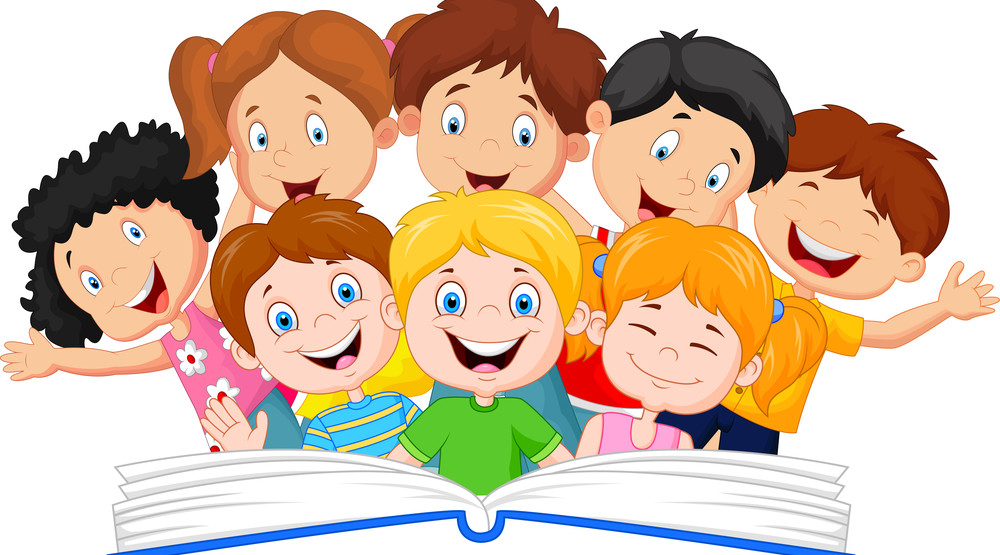                                      2017 годИНФОРМАЦИОННАЯ КАРТА ПРОГРАММЫПрограмма воспитательной системы «Академия новых открытий»Автор: КойчеваБэллаМухадиновнаКлассный руководитель МБОУ СОШ №14города НевинномысскаВВЕДЕНИЕ«Немало можно добиться строгостью, многого – любовью, но больше всего знанием дела и справедливостью, невзирая на лица.»                                                  И. ГетеПрограмма «Духовно-нравственного воспитания» предусматривает  – воспитание Благородного человека, Гражданина России.  Как раз то, что мы хотим видеть в наших детях, а так же – раскрывает и дает проявить потенциальные творческие и научные возможности  учащихся, несущие им и нам счастье и радость жизни.Нормативно-правовой и документальной основой  Программы являются Закон «Об образовании», федеральный государственный образовательный стандарт начального общего образования, Концепция духовно-нравственного воспитания российских школьников.Полноценному функционированию образовательного процесса,   интегрирующего учебную и внеурочную деятельность детей, требуются согласованные усилия многих социальных субъектов: школы, семьи, учреждений дополнительного образования, культуры и спорта, традиционных религиозных организаций и общественных объединений, включая и детско-юношеские движения, и организации. Но ведущая, содержательно определяющая роль в создании социально-открытого уклада школьной жизни принадлежит педагогическому коллективу образовательного учреждения. Образовательным учреждениям предстоит переход от воспитательной работы, построенной на проведении отдельных мероприятий, часто не связанных с содержанием деятельности ребенка в школе, семье, группе сверстников, в обществе, в его социальном и информационном окружении, к системному духовно-нравственному развитию и воспитанию учащихся.Планирование духовно-нравственной работы является значимым звеном в общей системе деятельности учителя и школы. Продуманное планирование обеспечивает её чёткую организацию, намечает перспективы работы, способствует реализации определённой системы воспитания. Потребности современного общества возлагают на школу задачи не только качественного обучения, но и воспитания Человека высоконравственного, духовно богатого, способного адаптироваться к процессам, происходящим в современном мире. Воспитание является одним из важнейших компонентов образования в интересах человека, общества, государства.Воспитание должно способствовать развитию и становлению личности ребенка, всех ее духовных и физических сил и способностей; вести каждого ребенка к новому мироощущению, мировоззрению, основанному на признании общечеловеческих ценностей в качестве приоритетных в жизни. Меня, как педагога, тревожит состояние среды, в которой живет ребенок, волнует низкий уровень педагогической культуры родителей, отсутствие эмоциональной связи поколений, ослабление семейных устоев, смена жизненных и нравственных ценностей. Все эти проблемы современного общества обязывают педагога быть высокопрофессиональным руководителем и организатором учебно-воспитательного процесса: "Мы должны быть для детей - примером богатства духовной жизни; лишь при этом условии мы имеем моральное право воспитывать" (В.А.Сухомлинский, с. 322).Поэтому и была создана воспитательная система класса «Академия новых открытий», основой которой является системно-ценностная смысловая ориентация.Аналитические основыЧто такое воспитание? В своей педагогической деятельности я исхожу из следующих определений воспитания:Воспитание – это процесс целенаправленного управления развитием личности, основанный на эффективном взаимодействии воспитателей и воспитанников, направленный на достижение поставленной цели.Воспитание – это искусство. Искусство прикосновения к ребенку, которое помогает, стимулирует его самоизменение, самостроительство, самосовершенствование.Воспитание – это чувство, голос души и сердца.     Созданная модель воспитательной системы класса помогает мне более целенаправленно и обоснованно строить воспитательную работу, сосредотачивать усилия на решении наиболее важных педагогических проблем, согласовывать действия учителя, учащихся и родителей при планировании и организации жизнедеятельности в классе. А это, несомненно, должно способствовать повышению эффективности педагогической деятельности, достижению более существенных результатов в духовном и физическом развитии учащихся, формировании индивидуальности классного сообщества и его членов. Система воспитательной работы разработана с учетом возрастных особенностей учащихся, отвечает их интересам и увлечениям.Воспитательная система класса это целостный социальный организм, функционирующий при условии взаимодействия основных компонентов воспитания, отражающий специфический способ организации жизнедеятельности коллектива класса.Актуальность программыМладшие школьники в процессе обучения и во внеурочной деятельности получают достаточно большой объем духовно - нравственных представлений. Они знают и понимают, как надо поступать хорошему ученику, т.е. имеют представление о нравственном поведении. Но всегда ли они так поступают? Нет, не всегда. Расхождение между представлениями о нравственном поведении и поступкам объясняется многими причинами. Одна из них состоит в том, что учителю легче объяснить детям, как надо поступать, чем приучить их к правильному поведению. Комплексный подход к воспитанию ставит перед учителем важную задачу формирования в единстве сознания и поведения младшего школьника.Очень важно, чтобы повседневная жизнь и деятельность школьников была разнообразной, содержательной, насыщенной работой над осознанием общественных событий и строились на основе самых высоких нравственных отношений.Инновационность разработанной воспитательной программы, на мой взгляд,  заключается в следующем:использование метода проектов для создания целостной основы воспитания и  социализации обучающихся в рамках духовно- нравственного развития;возможность адаптировать традиционные формы работы к современным  требованиям, целям;наличием заинтересованности участников  образовательного процесса в реализации данной программы; согласием многих родителей оказывать поддержку в решении поставленных задач, заинтересованностью обучающихся.Принципы,  положенные в основу воспитательной системы:принцип целостности учебно-воспитательного процесса;личностно- ориентированный подход – предоставление возможности каждому ребенку для самореализации, самораскрытия;деятельностный подход – включение детей в реально значимые и социально значимые проекты;принцип мотивации деятельности обучающихся-предусматривает добровольность включения ребенка в ту или иную деятельность;принцип педагогического руководства –организация совместной деятельности педагогов и обучающихся на основе взаимопонимания и взаимопомощи.ЦелеполаганиеЦель:создание условий для воспитания здоровой, счастливой, свободной, ориентированной на труд личности.Задачи:создание условий для формирования основ нравственного самосознания личности (совести) – способности младшего школьника формулировать собственные нравственные обязательства, осуществлять нравственный самоконтроль, требовать от себя выполнения моральных норм, давать нравственную оценку своим и чужим поступкам;способствовать развитию доброжелательности и эмоциональной отзывчивости, понимания и сопереживания к другим людям;создание условий для развития трудолюбия, способности к преодолению трудностей.создание условий для развития высоконравственной личности, разделяющей российские традиционные духовные ценности, обладающей актуальными знаниями и умениями, способной реализовать свой потенциал в условиях современного общества, готовой к мирному созиданию и защите Родины;воспитывать сочувствие, желание оказывать поддержку, принимать помощь других.Методы и формыбеседы и наблюдения;классные часы;занятия- практикумы;экскурсии;тематические праздники;конкурсы, игры, соревнования;родительские собрания в различных формах.Способы достижения целейСоздание возможностей для проявления творчества детей в школе:творчество в процессе обучения (на уроках);творчество после уроков: детские коллективы, кружки, коллективные творческие дела и пр.;возможности проявления и осуществления любой творческой инициативы. Организация совместной деятельности, предметом которой являются самопознание и саморазвитие:проведение классных часов, на которых обсуждаются наиболее типичные для детей проблемы и способы решения их (проводятся педагогами – классными руководителями);проведение психологических обучающих занятий с целью просвещения (проводятся психологами).Создание условий, в которых учащиеся могут приобретать новый социальный опыт, выходя за рамки принятых социальных ролей:проведение игр, моделирующих различные проблемные ситуации, требующие проявления инициативы и ответственности.Механизм реализации воспитательной системы	Воспитательная система класса реализуется через деятельность по 6 содержательным направлениям, которые объединяются в единое воспитательное пространство для решения педагогических задач, обеспечивающих улучшение качества процесса воспитания,с одной стороны, и воспитанность учащихся, с другой стороны.           Все  направления не изолированы друг от друга, они взаимосвязаны. Подобная совместная деятельность заставляет её участников бережнее относиться  к своим традициям, не только у детей, но и у взрослых. В результате реализации первого этапа значительно укрепились семейные связи, у  детей  появилось  чувство  гордости  за  свою  семью.Родители моих учеников – первые помощники, члены классного коллектива. Работа с родителями ведется по двум направлениям – повышение психолого-педагогических знаний и вовлечение их учебно-воспитательный процесс. В рамках этого направления проводятся родительские собрания, совместные творческие дела, особенно удачно проходят собрания в виде деловой игры-беседы «Я помогаю вам, вы помогаете мне». Сообща находим решение в трудных ситуация по воспитанию детей. Родители участвуют во всех наших праздниках. Интересно проходят творческие дела (походы, экскурсии, дни здоровья). Только с помощью совместных дел родители могут стать нам союзниками, так как перестанут относиться к школе как наблюдатели. Немаловажным фактором при проведении подобных мероприятий является присутствие и матерей, и отцов, так как учитываются не только возрастные, но и половые особенности развития детей.Моделирование воспитательной системы – это сложный и длительный процесс, так как происходящие изменения в жизни общества, школы, класса, ребенка требуют постоянного внесения коррективов в первоначально созданную модель.  РАБОТА С РОДИТЕЛЯМИОсновная задача классного руководителя  — создать условия для свободного развития физических и духовных сил учеников, руководствуясь интересами детей и их возрастными потребностями, защитить от всех неблагоприятных факторов, мешающих этому.Важнейшая направленность деятельности классного руководителя — это семья, в которой растет, формируется, воспитывается ученик. Классный руководитель должен помнить, что, воспитывая ученика, он влияет, в первую очередь, на воспитательный потенциал семьи. Объектом профессионального внимания выступает не сама семья и не родители ребенка, а семейное воспитание. Именно в этих рамках рассматривается его взаимодействие с родителями. Педагогу необходимо знать, какова сфера материального бытия ребенка, каков образ его жизни, каковы традиции и обычаи семьи. Здесь необходимо следующее:а) изучение семейной атмосферы, окружающей ученика, его взаимоотношений с членами семьи;б) психолого-педагогическое просвещение родителей через систему родительских собраний, консультаций, бесед;в) организация и совместное проведение свободного времени детей и родителей;г) защита интересов и прав ребенка в так называемых трудных семьях.Основные направления классного руководителя и родителей:Общение - это воздействие, обусловливающее самое максимальное развитие личности ребенка, это этическое воздействие на признанные ценности Человека. Успеху работы классного руководителя совместно с родителями способствуют три личностных образования: интерес к жизни, интерес к человеку, интерес к культуре. Решение проблемы общения приводит детей к пониманию общечеловеческих ценностей, когда они становятся нормой для учащихся. Высшая ценность - человеческая жизнь. Никто не имеет права посягать на нее.Интерес к жизни - это непременное условие работы с детьми, условие эффективности воспитания. Воспитание с этих позиций направлено на формирование способности, быть счастливым, в основе которой - принятие жизни как дара природы.Понимание и восприятие человека как личности, имеющей право на понимание, способной самосовершенствоваться, обладающей индивидуальными ценностями (семья, близкие люди, увлечения).Культурные ценности мира, их значение в развитии и становлении человека, формирование понимания их необходимости и важности в жизни.Познавательная сфера жизни ребенка.Для решения этой проблемы нужно обратить внимание на:а) выработку совместно с семьей единой тактики в развитии учебных умений ученика, его познавательной активности, его будущего профессионального определения;б) осуществление мероприятий совместно с родителями, расширяющих кругозор и познавательные интересы ученика, стимулирующих любознательность, исследовательское мышление;в) проведение психолого-педагогических консилиумов, разрабатывающих программы коррекции общеучебных умений отдельных обучающихся и всего класса на родительских собраниях;г) организацию классных часов совместно с родителями по совершенствованию у обучающихся учебных умений и возможностей, саморазвитию.Таким образом, классным руководителем реализуется функция родительского просвещения (сведения о воспитательной концепции школы, педагогической позиции классного руководителя, о методике воспитания, о целях и задачах личностного развития школьников на данный период, о ходе духовного развития ребенка, об особенностях школьной деятельности ученика, о взаимоотношениях в группе, о выявленных способностях и текущих успехах » т. п.) и корректировка семейного воспитания — именно той стороны, которая имеет отношение к ребенку, жизни и деятельности ребенка, обеспечивающие и коррекцию личности родителей.ФОРМЫ РАБОТЫ С РОДИТЕЛЯМИ- родительские собрания;- индивидуальные консультации;- посещение на дому;-тематические консультации;- проведение совместных праздников;- общешкольные родительские собрания.Методы диагностики и анализ их результатов перед внедрением программы:1. Методы опроса:а) анкетирование родителей на выявление особенностей развития ученика;б) беседа с детьми, с родителями об интеллектуальной и личностной сфере ребенка, его индивидуальных особенностях и творческих возможностях, о нравственном воспитании, о его поведении и мотивах совершаемых им поступков.2. Тестирование:Диагностика адаптации учащихся в школе, методика, направленная на изучение агрессии младших школьников погружения в сказку. Диагностика темперамента у детей младшего школьного возраста.3. Педагогическое наблюдение в целях выявления потенциала творческих возможностей в развитии ученика; составление общего впечатление об ученике, его физических особенностях, чистоте, аккуратности, внешнем виде, об общей подвижности, о темпе речи, дикции, его социальных навыках и вежливости.Тематика проведения классных родительских собраний в начальных классах1 класс1.Знакомство с родителями детей – первоклассников.2. Проблема адаптации первоклассников в школе.3. Телевизор и компьютер в жизни семьи и первоклассника.4. Эмоции положительные и отрицательные.2 класс1.Физическое развитие младшего школьника в школе и дома.2.Агрессивные дети, причины и последствия детской агрессии.3.Наказание и поощрение в семье.4.Итоги прошедшего учебного года – «Перелистывая страницы…»3 класс1.Значение общения в развитии личностных качеств ребенка.2.Трудовое участие ребенка в жизни семьи, его роль в развитии работоспособности и личностных качеств. 3.Воображение и его роль в жизни ребенка.4.Итоги прошедшего года – музыкальный праздник «Мы и наши таланты»4 класс1.Физиологическое взросление и его влияние на формирование познавательных и личностных качеств ребенка.2.Учебные способности ребенка, пути их развития на уроке и во внеурочной деятельности.3.Речевые навыки и их значение в дальнейшем обучении школьников.4. Школе мы не говорим: «Прощай!», мы говорим: «До новой встречи!»Список использованных источниковАмонашвили Ш.А. Личностно–гуманная основа педагогического процесса. -    Минск: Изд-во Университетское, 1990г.Артюхова И.С. Настольная книга классного руководителя. –М., 2008.Воспитательная система класса. Теория и практика. Под ред. Е.Н. Степанова, -М: «Сфера», 2015г.Глазунов Д.А. Психология. Развивающие занятия. -М: «Глобус», 2009г.Гульчевская В.Г. Что должен знать педагог о современных образовательных технологиях. -М: «Аркти», 2010г.Классные часы. Составитель – Максимова Т.Н. -М: «Вако», 2012г.Концепция духовно-нравственного развития школьников РФ.Коммуникативные подходы в воспитании личности. Казакова Э.С., Тюрина Л.А. -Н.Новгород, 2010г.Нормативные документы: национальная доктрина образования РФ.Программа модернизации образования.Саляхова Л.И. Родительские собрания. -М: «Глобус», 2012г.Сухомлинский В.А. «Сердце отдаю детям». -М.1979г.Сыромятникова Л. М. Мастер-класс зам. директора по воспитательной работе. –М: «Глобус», 2013 г.Щуркова Н.Е. Профессиональное мастерство классного руководителя. -М: «Айрис – Пресс», 2011г.План  реализации воспитательной системы класса«Академия новых открытий»ПЛАН  ВОСПИТАТЕЛЬНОЙ  РАБОТЫ  1 классаПЛАН  ВОСПИТАТЕЛЬНОЙ  РАБОТЫ  2 классаПЛАН  ВОСПИТАТЕЛЬНОЙ  РАБОТЫ  3 классаПЛАН  ВОСПИТАТЕЛЬНОЙ  РАБОТЫ  4  классаНаименование программы:«Академия новых открытий»Срок реализации:  4 годаВозраст обучающихся:7-11 летЦель программы:Создание условий для воспитания здоровой, счастливой, свободной, ориентированной на труд личностиЗадачи:создание условий для формирования основ нравственного самосознания личности (совести) – способности младшего школьника формулировать собственные нравственные обязательства, осуществлять нравственный самоконтроль, требовать от себя выполнения моральных норм, давать нравственную оценку своим и чужим поступкам;способствовать развитию доброжелательности и эмоциональной отзывчивости, понимания и сопереживания к другим людям;создание условий для развития трудолюбия, способности к преодолению трудностей.создание условий для развития высоконравственной личности, разделяющей российские традиционные духовные ценности, обладающей актуальными знаниями и умениями, способной реализовать свой потенциал в условиях современного общества, готовой к мирному созиданию и защите Родины;воспитывать сочувствие, желание оказывать поддержку, принимать помощь других.Принципы воспитательной работы:1. Личностный подход в воспитании: признание личности развивающегося человека высшей социальной ценностью; уважение уникальности и своеобразие каждого ребенка.2. Гуманизация межличностных отношений: уважительное отношение между педагогами и детьми, терпимость к мнению детей, создание ситуации успеха.3.Деятельностный подход к воспитанию: организация жизнедеятельности учащихся как основы воспитательного процесса.4. Принцип открытости: участие в процессе воспитания максимального количества учреждений и людей.5. Средовой подход в воспитании: педагогически целесообразная организация работы учащихся, а также использование воспитательных возможностей внешней среды (социальной, природной).6. Непрерывность процесса воспитания: преемственность организации воспитательной работы, учитывающей общие и индивидуальные особенности развития ребенка.Направления воспитательной деятельности на основе воспитательных компонентов:-  физическое воспитание и формирование культуры здоровья;-интеллектуальное;-социокультурное и медиакультурное, формирование коммуникативной культуры;- культуротворческое и эстетическое воспитание;- воспитание семейных ценностей.«СОВЕТ АКТИВНЫХ»         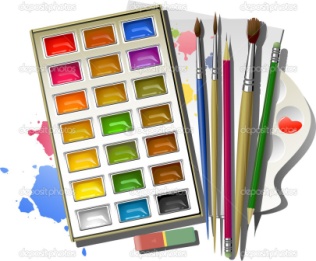 «СОВЕТ АКТИВНЫХ»         ЦельСоздание условий для проявления обучающимися класса инициативы и самостоятельности, ответственности, искренности и открытости в реальных жизненных ситуациях, развитие интереса к внеклассной деятельности.ЗадачиСоздание условий для равного проявления обучающимися класса своих индивидуальных способностей во внеурочной деятельности.Использование активных и нестандартных форм внеклассной деятельности обучающихся, отвечающих их интересам и возможностям.Развитие способностей адекватно оценивать свои и чужие достижения, радоваться своим успехам и огорчаться за чужие неудачи.Использование досуговой деятельности как средство развития эстетических умений обучающихся и становление этических понятий.Основные моменты деятельности классного руководителяИзучение потребностей, интересов и желания ребят в организации и проведении досуговых мероприятий.Просвещение и консультация в выборе кружков, секций.Представление учащимся права выбора формы участия в досуговой деятельности.Изучение отношения учащихся класса к участию в досуговой деятельности и результативности участия в различных внеклассных мероприятиях.Предоставление родителям обучающихся класса необходимой информации об участии учеников в жизни классного коллектива, демонстрация достижений обучающихся.Стимулирование инициативы и активности обучающихся в жизни классного коллектива и жизни школы.Формы деятельностипразднование памятных дат в жизни обучающихся;празднование памятных дат календаря;посещение театров, музеев, выставок;театрализованные представления;«СОВЕТ СИЛЬНЫХ»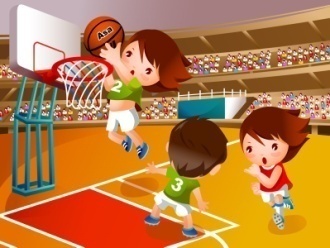 «СОВЕТ СИЛЬНЫХ»ЦельИспользование педагогических технологий и методических приемов для демонстрации обучающимся значимости физического и психического здоровья человека. Воспитание понимания важности здоровья для будущего самоутверждения.ЗадачиСпособствовать формированию у обучающихся культуры сохранения и совершенствования собственного здоровья.Знакомить обучающихся с опытом и традициями предыдущих поколений по сохранению физического и психического здоровья.Основные моменты деятельности классного руководителяСотрудничество с медицинским работником школы, с целью изучения состояния физического здоровья обучающихся класса.Сотрудничество с психологом  школы с целью формирования у обучающихся умений саморегуляции и самовоспитания.Организация и проведение внутриклассных мероприятий, формирующих правильное отношение обучающихся к занятиям физкультурой и спортом.Способствовать формированию собственной Я-позиции обучающихся к проблеме сохранения и защиты собственного здоровья.Формы деятельностиспортивные конкурсы, соревнования внутри класса и между классами школы;встречи со старшеклассниками, активно занимающимися спортом, победителями спортивных соревнований, спортсменами;посещение спортивных соревнований;походы выходного дня, дни здоровья, туристические походы;спортивные викторины, тематические классные часы по спортивной тематике.«СОВЕТ НАУК»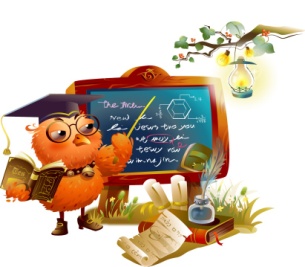 «СОВЕТ НАУК»ЦельОказание помощи обучающимся в развитии в себе способностей мыслить рационально, эффективно проявлять свои интеллектуальные умения в окружающей жизни и при этом действовать целесообразно.Задачи:Определить круг реальных учебных возможностей ученика и зону его ближайшего развития.Создать условия для продвижения учащихся в интеллектуальном развитии.Способствовать формированию интеллектуальной культуры обучающихся, развивать их кругозор и любознательность.Сохранить любопытство и информационную ненасыщаемость.Основные моменты деятельности классного руководителя Педагогический анализ результативности учебной деятельности обучающихся класса и организации коррекционной работы.Интеллектуальное развитие обучающихся класса, формирование культуры умственного труда.Организация и проведение внеклассных мероприятий, позитивно влияющих на интеллектуальное развитие учащихся.Сотрудничество с внешкольными учреждениями для совместной деятельности по развитию интеллектуальных умений.Формы деятельностивнутриклассные конкурсы по развитию внимания, памяти, читательских умений младших школьников;интеллектуальные игры внутри класса, в  параллели;интеллектуальные бои.«СОВЕТ ЕДИНСТВА»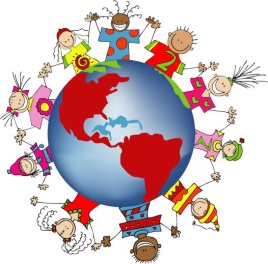 «СОВЕТ ЕДИНСТВА»ЦельПередача обучающимся знаний, умений, навыков, социального общения людей (как позитивного, так и негативного), опыта поколений.ЗадачиЗнакомить учащихся с традициями и обычаями общения различных поколений.Способствовать формированию у обучающихся культуры общения в системе «учитель-ученик», «ученик-ученик», «взрослый-ребенок».Создавать в детском коллективе одинаковые условия для общения всех обучающихся класса.Учить обучающихся приемам преодоления проблем в общении.Основные моменты деятельности классного руководителя Изучение способности к общению каждого обучающегося в детском коллективе.На материале диагностики определение проблем в общении обучающихся и организация коррекционной работы.Изучение исторического опыта организации общения людей в человеческих сообществах, их роли и значения для последующих поколений.Обучение детей конструированию и моделированию в сфере общения.Организация просвещения и консультирования родителей по проблеме общения.Изучение положения отдельных обучающихся и всего класса в целом в детском коллективе.Обучение родителей активным формам общения с детьми с использованием таких форм взаимодействия, как тренинги, дискуссии, часы общения.Формы деятельностиинтерактивные игры;тематические классные часы;тренинг общения детей и родителей;праздники, конкурсы, ролевые игры.«СОВЕТ ДОБРА» 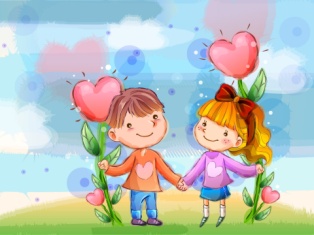 «СОВЕТ ДОБРА» ЦельОбучение детей пониманию смысла человеческого существования, ценности своего существования и ценности существования других людей.Задачи:Способствовать формированию у обучающихся нравственной культуры миропонимания.Создать условия для формирования у обучающихся осознания значимости нравственного опыта прошлого и будущего, и своей роли в нем.Основные моменты деятельности классного руководителяРазвитие у обучающихся желания поступать сообразно полученным нравственным знаниям в реальных жизненных ситуациях.Знакомство обучающихся нравственными позициями людей прошлого и их нравственным подвигом во имя человечества.Формирование у обучающихся умения отстаивать свою нравственную позицию в ситуации выбора.Формы деятельностиТематические классные часы по нравственной тематике.Изучение нравственного наследия мира.Праздники, сюрпризы, конкурсы.Экскурсии, походы.Изучение нравственного наследия своей страны.Знакомство с историями жизни людей, оставивших след в нравственной истории страны и мира.«СОВЕТ ПОКОЛЕНИЙ»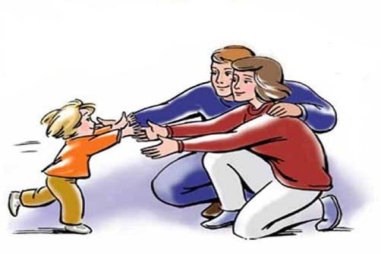 «СОВЕТ ПОКОЛЕНИЙ»Цель Максимальное сближение интересов родителей и педагогов по формированию развитой личности.Задачи:Организация и совместное проведение досуга детей и родителей.Организация психолого-педагогического просвещения родителей через систему родительских собраний, тематических и индивидуальных консультаций, бесед.Создание условий для благоприятного взаимодействия всех участников учебно-воспитательного процесса – педагогов, детей и родителей.Обучение родителей умению быть родителем, владеть приемами воспитания и взаимодействия с детьми.Основные моменты деятельности классного руководителяИзучение семей обучающихся, ситуации развития ребенка в семье, нравственных ценностей и традиций семей, влияющих на нравственные и личностные развития ребенка.Сотрудничество с психологической службой школы, организующей консультативную индивидуальную и групповую работу с родителями и детьми.Сотрудничество с общественными и правовыми организациями в целях сохранения психического и физического здоровья и благополучия ребенка.Поощрения родителей, участвующих в жизни класса и школы.Формы деятельностипраздники семьи, спортивные состязания с участием мам, пап, бабушек и дедушек;праздники, посвященные красным датам календаря (8 Марта, 23 февраля, День Победы) и красным датам школы (1 Сентября, День Учителя, День рождения школы, школьные юбилеи).походы выходного дня, экскурсии, викторины.№Объединение МероприятияФорма1.«Совет активных»«День Знаний»«Сотвори солнце в себе» «Рыцарский турнир»Операция «Новый год»Проводы зимыТоржественная линейкаКлассный часТеатрализованное представлениеПосещение театраСоревнования2.«Совет сильных»День здоровьяДень здоровья «Снежная фантазия»«А ну-ка, мальчики»День здорового смехаСотвори себя самПравильное питание«Профилактика простудных и инфекционных заболеваний»СоревнованияСоревнованияСоревнованияКТДКлассный часКлассный часКлассный час3.« Совет наук»«Мои любимые уроки»«Мы уже писать умеем»«Кто лучше считает?»«Клуб Почемучек»«Я хочу стать…»«Я рисую космос»викторина - игра поздравительная открыткаматематический рингпоисковая деятельностьКлассный часПроект 4.«Совет единства»Поход в кинотеатрИдем в поход«Дружба и товарищество»«Я... Общение... Добро...»«Будь человеком – человек»ПоходПоходБеседаКТДДискуссия5.«Совет добра»«Моя малая Родина»«Террору- НЕТ»«Мы и наша земля»«Мы и другие»Классный часБеседаКлассный часДискуссия6.«Совет поколений»«Профессии моих родителей»«День рожденья только раз в году!»«Мамы всякие важны, мамы всякие нужны»Классный часПраздник Концерт для мам и бабушек№ОбъединениеМероприятияФорма1.«Совет активных»Посещение школьного музея Боевой и трудовой Славы«Моя малая родина»«Оборона Кавказа»«День памяти Беслан»ЭкскурсияКлассный часКлассный часКлассный час2.«Совет сильных»«Полезные привычки» «Осенний кросс»«Весёлые старты»«Береги здоровье смолоду»викторина соревнование между классами (во всех нач. кл.)спортивный праздникконкурс семейных плакатов3.«Совет наук»Праздник первой отметки Лингвистический кроссМатематический кросс«Что? Где? Когда?»утренник интеллектуальный конкурсвикторина4.«Совет единства»«Мы теперь не просто дети, мы теперь ученики!» «Чтение- вот лучшее учение» «Дружба крепкая»«Встречают по одежке, провожают по уму»ПраздникКлассный часКлассный часТренинг5.«Совет добра»«Помоги братьям меньшим»«Птицам нужна помощь»«Алло, мы ищем таланты!»«Картинная галерея»Акция " Помощь собакам и кошкам" Изготовление кормушек, рейды "Проверь кормушку"Час творчестваПутешествие в мир творчества6.«Совет поколений»«Дорогие мои старики» ( ко Дню пожилого человека) «Моя родословная» «Ветеран живет рядом»«За что уважают в семье и обществе?»Беседа Исследовательская работаАкцияКлассный час№Объединение МероприятияФорма1.«Совет активных» «Звездный час» «День осени» «Мы весну встречаем» «В гостях у тети Кошки!»Урок знанийПрездникКлассный часПознавательная программа2.«Совет сильных»«Азбука Здоровья» «Как правильно организовать свой день, чтобы всегда быть здоровым, опрятным и не знать скуки»«Панорама развивающих курсов»«Зимние забавы»Конкурс рисунков Беседа о режиме дняЗнакомство со спортивными секциями и кружками в школеСпортивный праздник на природе3.« Совет наук» «Животные родного края»«Мистер ИКС - званый гость»«Путешествие по стране Геометрии»«А как у Вас говорят?»Классный часРолевая играВикторинаЛитературный праздник4.«Совет единства»«Газетное слово о жизни в мире»«Что значит быть счастливым в своей стране?» «Моё «хочу» и «надо»«Ежели вы вежливы…»БеседаКлассный часЧас доверительного разговораКлассный час5.«Совет добра»«О поступках плохих и хороших»«Без друзей меня чуть-чуть»«Что значит быть хорошим сыном и дочерью»«Чем сердиться, лучше помириться»Классный часВикторинаПраздник с родителямиТренинг6.«Совет поколений» «Кем работает моя мама?»«Загляните в семейный альбом»«Главное в семье - это…» «Как образовалась моя семья»Конкурс рисунковПроектАнкетированиеПоисковая операция№Объединение МероприятияФорма1.«Совет активных» «Наполним музыкой сердца» «Мои любимые игрушки» «Встреча Нового года в разных странах»«А ну-ка, подружки!»Классный часВыпуск газетыПраздник- репортаж Игровая программа2.«Совет сильных»«Дорога и её главные составные части»«В гостях у Мойдодыра» «История олимпийских игр» «Почему важно не забывать о гигиене»ВикторинаПраздникКлассный час Игра-викторина3.« Совет наук» «Птицы родного края» «Ищем клад»«Вечер веселых вопросов и ответов» «Что за прелесть эти сказки!»Классный часЭкскурсияВикторинаЛитературное лото4.«Совет единства»«Человек- хозяин природы» «Поговорим о земляках!»«Учимся правильно жить и дружить»«В мире прекрасного»ПроектКлассный часТренингЛитературно-музыкальная гостиная5.«Совет добра» «Спешите делать добро»«Дары природы»«Если добрый ты»«О дружбе, доброте и отзывчивости»БеседаВыставкаТренингКлассный час6.«Совет поколений» «Как трудно быть мамой» «Мы за чаем не скучаем» «История одного ордена»Организация с родителями похода по  местам семьиВстреча с бабушками и мамамиСемейные посиделкиПроектЭкскурсия